        И ловля рыбы может быть опасна!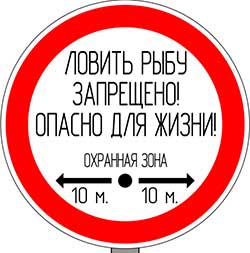 При осуществлении рыбной ловли следует соблюдать не только Правила ведения рыболовного хозяйства и рыболовства, но и предпринимать необходимые меры предосторожности для обеспечения сохранности жизни и здоровья. Подходя к воздушным линиям электропередач любого напряжения необходимо убедиться, что на пути нет провисших и оборванных проводов. При их обнаружении следует организовать охрану места повреждения, предупредить всех об опасности приближения и немедленно сообщить об обнаружении повреждения в энергослужбу предприятия или диспетчеру электросетей.   Электротравматизм наиболее опасен своими последствиями и зачастую приводит к смертельным и тяжелым исходам. Человек ощущает воздействие электрического тока в тот момент, когда предотвратить поражение им оказывается практически невозможным. В распоряжении рыбаков сейчас бесчисленное количество снастей, в том числе удилища длиной от 4 до 12 метров. Современные углепластиковые удилища являются хорошим проводником электрического тока и поэтому в их паспорта  специально включен пункт, предупреждающий об опасности поражения электротоком и недопустимости использования их вблизи линий электропередачи. На каждой удочке из такого материала есть предупреждающий знак опасности с молнией. Он означает, что такую удочку нельзя поднимать вверх под линиями электропередачи, поскольку в этом случае рыболов может получить удар электрического тока. Особенно опасна рыбалка вблизи ЛЭП в условиях грозы, при этом удилище может сработать как молниеотвод, а несоблюдение этих требований влечет несчастные случаи, связанные с поражением электрическим током.Но, к сожалению, продолжают происходить несчастные случаи на рыбалке, связанные с поражением электрическим током.Так, на территории Минской области за последние годы произошли несчастные случаи с рыбаками:— 06.04.2020 в Узденском районе при попытке подъема к проводам ВЛ-10 кВ за блесной, зацепившейся за провода, рыбак погиб.— 12.06.2020 в Слуцком районе, пострадавший вместе с другом возвращался с рыбалки в направлении машины с разложенным удилищем. Машина находилась на бровке дамбы в охранной зоне ВЛ-110 кВ. При попытке сложить удилище пострадавший коснулся провода ВЛ и был смертельно поражен электротоком.— 22.04.2021 вблизи н.п. Ходосы Мстиславского района Могилевской области подросток  при смене места рыбной ловли шел по берегу озера с разложенной  удочкой (углепластиковое удилище 7 м). При перемещении через поросль вблизи ВЛ-110 кВ, чтобы не запутать леску, поднял удочку и приблизился удилищем на недопустимое расстояние к проводу, в результате чего попал под действие электрического тока.— 19.06.2021 в Глусском районе недалеко от н.п. Халопеничи получил электротравму гражданин, при ловле рыбы на техническом (мелиоративном) канале (ширина около 1,5 метра) под воздушной линией ВЛ-110 кВ, приблизил удочку на недопустимое расстояние и был поражен электрическим током.Госэнергогазнадзор еще раз призывает любителей рыбной ловли не быть беспечными, соблюдать требования предупреждающих и запрещающих плакатов, не производить ловлю рыбы вблизи воздушных линий электропередачи! Напомните детям об опасности воздействия электрического тока и основах электробезопасности, ведь пренебрежение элементарными правилами может привести к несчастному случаю.                                  Помните, Вас ждут дома!